      Administrator Performance Appraisal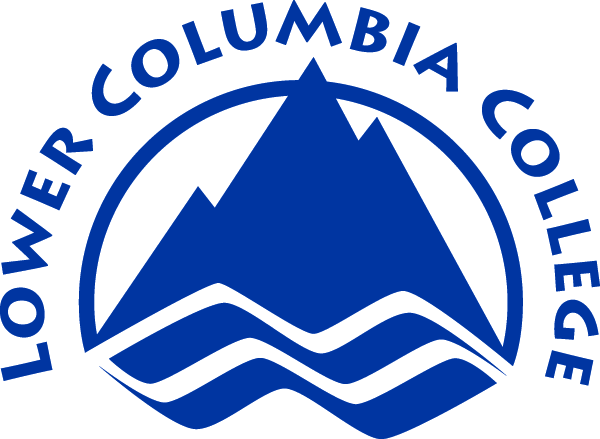 Individual Development PlanEmployee: 	     	Period Evaluated:Title: 	     		From:        To:      Department: 	     	Evaluation:					Biennial						Special			_________________________________________________________________________________Work Goals and Objectives (past):  This portion of the evaluation should set out the progress made towards previously established goals and objectives.Work Goals and Objectives (future):  This portion of the evaluation should set out the goals and objectives for the future.General Employee Comments: 	General Supervisor Comments:Employee Signature								Date			Employee’s signature does not indicate agreement or disagreement with the contents of this evaluation.Supervisor Signature								Date			President  Signature								Date			